AVALIAÇÃO ESPECIAL DE DESEMPENHO - ESTÁGIO PROBATÓRIO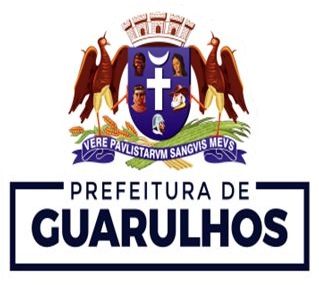 Cod. Funcional:                                             Nome: Cargo:Local de Trabalho: 											     Primeiro dia no Local:				Último dia no Local: 	INSTRUÇÕES BÁSICAS DE PREENCHIMENTOOs fatores desta avaliação objetivam analisar o servidor de acordo com os artigos 12, 13 e 14 da Lei 1429/68, em seus requisitos de Idoneidade Moral, Disciplina, Assiduidade e Eficiência. Não obstante, observa o disposto nos Decretos35769/19  e 35459/19 .1. Leia com atenção as descrições dos itens contidos neste formulário.2. Seja objetivo e imparcial em suas escolhas.3. Não rasure o formulário evitando, assim, dupla interpretação, o que poderá anular esta avaliação.4. Não deixe nenhum item sem avaliação, confira bem o preenchimento.5. Indique apenas uma alternativa para cada item avaliado.6. Assinale com um “X” a opção que melhor descreva a atuação do Servidor diante dos itens analisados.7. Somar conforme pontuação de cada item.8. Ao final, os avaliadores e avaliado devem rubricar todas as paginas e assinar no local indicado.1. DISCIPLINA – Considere a compreensão e acatamento das orientações, instruções, recomendações superiores, críticas e cumprimento de leis, normas e regulamentos.1.1. Ordens superiores, leis, normas e regulamentos.( ) Há o cumprimento, na íntegra, de recomendações ou orientações recebidas de superiores, leis, normas e regulamentos – 20 pontos.( ) Acata recomendações ou orientações superiores e cumpre leis, normas e regulamentos, porém demonstra um pouco de resistência – 16 pontos.( ) Acata e da cumprimento às recomendações ou orientações superiores, leis, normas e regulamentos, precisando ser orientado e cobrado constantemente – 10 pontos.( ) Não acata e não cumpre recomendações ou orientações superiores, leis, normas e regulamentos, mesmo sendo orientado – 2 pontos.2. ASSIDUIDADE – Considere o comparecimento diário, a permanência no local de trabalho e a ocupação do tempo de trabalho para a realização das atribuições do cargo.2.1. Frequência e Permanência no local de trabalho( ) É assíduo e não há ocorrência de ausência durante o horário de trabalho, sem prejuízo de suas atribuições e atividades – 20 pontos.( ) Procura ser assíduo, dificilmente se ausenta em seu horário de trabalho, sempre com respaldo legal, sem prejuízo de suas atribuições e atividades – 16 pontos.( ) A assiduidade é prejudicada por ausências em situações excepcionais e esporádicas, sem respaldo legal, prejudicando seu desempenho e o andamento das atividades – 10 pontos.( ) A ocorrência de ausências, sem respaldo legal, é constante, prejudicando totalmente seu desempenho e o andamento das atividades – 2 pontos.2.2 Respeito ao horário de trabalho( ) Não possui ocorrência de ponto, atrasos e/ou saídas antecipadas – 20 pontos.( ) Respeita o horário de trabalho estabelecido e em situações imprevisíveis há atrasos e/ou saídas justificadas – 16 pontos.( ) Procura respeitar o horário de trabalho, porém há ocorrências de atrasos e saídas antecipadas injustificadas – 10 pontos.( ) Não respeita o horário de trabalho estabelecido – 2 pontos.3. EFICIÊNCIA – Considere o trabalho produzido pelo Servidor, avaliando a qualidade, a produtividade, o conhecimento,  o dinamismo, a iniciativa, a capacidade de organização e de executar os trabalhos de acordo com as atribuições do respectivo cargo.3.1. Eficiência( ) Desenvolve as atribuições do cargo com técnica, habilidade na organização e no estabelecimento de prioridades, atendendo efetivamente as exigências e prazos legais – 20 pontos.( ) A qualidade e a quantidade do trabalho realizado atende as exigências do cargo – 16 pontos.( ) Realiza o trabalho, porém precisa ser advertido para que a qualidade e a quantidade do trabalho produzido aumentem – 10 pontos.( ) A qualidade e a quantidade do trabalho apresentado, não atende as exigências do cargo – 2 pontos.4. IDONEIDADE MORAL - Considere o conjunto de qualidades que o servidor deve possuir perante a consideração pública, com atributos como honra, respeitabilidade, seriedade, dignidade e bons costumes no âmbito do serviço público e em consonância com a moralidade administrativa.4.1. Respeito aos deveres de Servidor Público( ) Respeita os deveres estabelecidos para o Servidor Público e mantêm-se atualizado sobre novas regras e normatizações – 20 pontos.( ) Respeita os deveres estabelecidos para o Servidor Público – 16 pontos.( ) Apresenta alguma resistência ao cumprimento de deveres estabelecidos para o Servidor Público – 10 pontos. ( ) Não respeita os deveres estabelecidos para o Servidor público – 2 pontos.CONCEITO FINAL PONTOS2-30             = INSATISFATÓRIO40-60           = REGULAR70-80           = BOM                                                                                                   SOMATÓRIO DE PONTOS:90-100         = ÓTIMO                                                                                               CONCEITO FINAL: Comentários CHEFIA IMEDIATA:Comentário SERVIDOR AVALIADO:CHEFIA IMEDIATA Cod. Funcional:                                                     Nome:Assinatura da Chefia ImediataSERVIDOR AVALIADOCampo de preenchimento exclusivo do(a) Servidor(a) avaliado(a):                                                                                            Eu,                                                                                                                                                                          , servidor(a) público(a)municipal, cod. funcional                                 , DECLARO estar ciente de todo o conteúdo da presente avaliação. Data:      /     /            . Assinatura: 	TERMO DE RECUSAOs Servidores, abaixo identificados, declaram para os devidos fins, que o(a) Servidor(a) avaliado(a) recusou-seassinar esta Avaliação Especial de Desempenho, tendo ciência da mesma, e por ser expressão de verdade, firmam a presente. Data:      /     /          .Testemunha 1                                                                                               Testemunha 2Nome:                                                                                                              Nome:Cod. Funcional:                                                                                            Cod. Funcional: Assinatura:                                                                                                     Assinatura:Comentário COMISSÃO ESPECIAL DE AVALIAÇÃO DE DESEMPENHO:COMISSÃO ESPECIAL DE AVALIAÇÃO DE DESEMPENHOCampo de preenchimento exclusivo da Comissão Especial de Avaliação de Desempenho:A Comissão designada pela Portaria n.                          ( ) FAVORAVEL    ( ) DESFAVORAVEL, a confirmação do servidor no serviço público com base na presente Avaliação Especial de Desempenho realizada pela Chefia Imediata do Servidor.Assinatura dos Integrantes da Comissão:CF:............ Ass:............................................                                     CF:............ Ass:............................................ CF:............ Ass:............................................                                     CF:............ Ass:............................................ CF:............ Ass:............................................                                     CF:............ Ass:............................................ CF:............ Ass:............................................                                     CF:............ Ass:............................................ CF:............ Ass:............................................                                     CF:............ Ass:............................................ CF:............ Ass:............................................                                     CF:............ Ass:............................................CF:............ Ass:............................................                                     CF:............ Ass:............................................CF:............ Ass:............................................                                     CF:............ Ass:............................................